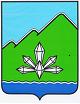 АДМИНИСТРАЦИЯ ДАЛЬНЕГОРСКОГО ГОРОДСКОГО ОКРУГА                 ПРИМОРСКОГО КРАЯПОСТАНОВЛЕНИЕ13.11.2015___________                      г. Дальнегорск                                            №_654-па О переименовании объектов культурногонаследия регионального значения, расположенныхна территории Дальнегорского городского округа                    Руководствуясь решениями исполкома Приморского краевого совета народных депутатов от 26.08.1983 № 638 «О дополнении к решению крайисполкома от 11.04.1980 № 332 «О мерах по улучшению охраны, реставрации и использования памятников истории и культуры в свете закона СССР и закона РСФСР «Об охране и использовании памятников истории и культуры», от 27.02.1987  № 125 «О мерах по улучшению учета, охраны и использования  памятников истории и культуры Приморского края (в ред. решения Приморского краевого СНД от 23.02.1990 № 59), Уставом Дальнегорского городского округа, администрация Дальнегорского городского округа ПОСТАНОВЛЯЕТ:                  1.Вернуть первоначальное наименование объектам культурного наследия регионального значения:  1.1 Наименование «Мемориальный комплекс воинам – дальнегорцам, погибшим в годы Великой Отечественной войны 1941-1945г.г.» изменить на «Памятник воинам - дальнегорцам в годы Великой Отечественной войны». 1.2 Наименование  «Монумент «40 лет Победы» - изменить  на  - «Памятник Победы советского народа в Великой Отечественной войне».                 2. Управлению культуры, спорта и молодежной политики (Наумова) внести изменения в постановление администрации Дальнегорского городского округа от 03.08. 2010 № 630-па «Об утверждении перечня объектов культурного наследия (памятников истории и культуры) регионального, муниципального значения, расположенных на территории Дальнегорского городского округа». 3. Управлению муниципального имущества (Шиш) внести изменения в свидетельство о государственной регистрации права на переименованные объекты культурного наследия регионального значения.              4. Настоящее постановление подлежит опубликованию в газете «Трудовое слово» и размещению на официальном сайте Дальнегорского городского округа.                         5. Контроль исполнения настоящего постановления возложить на заместителя главы администрации Дальнегорского городского округа В.В.Кириченко.Глава Дальнегорскогогородского округа                                                                                           И. В. Сахута